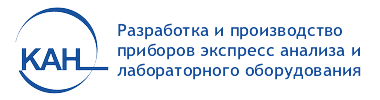 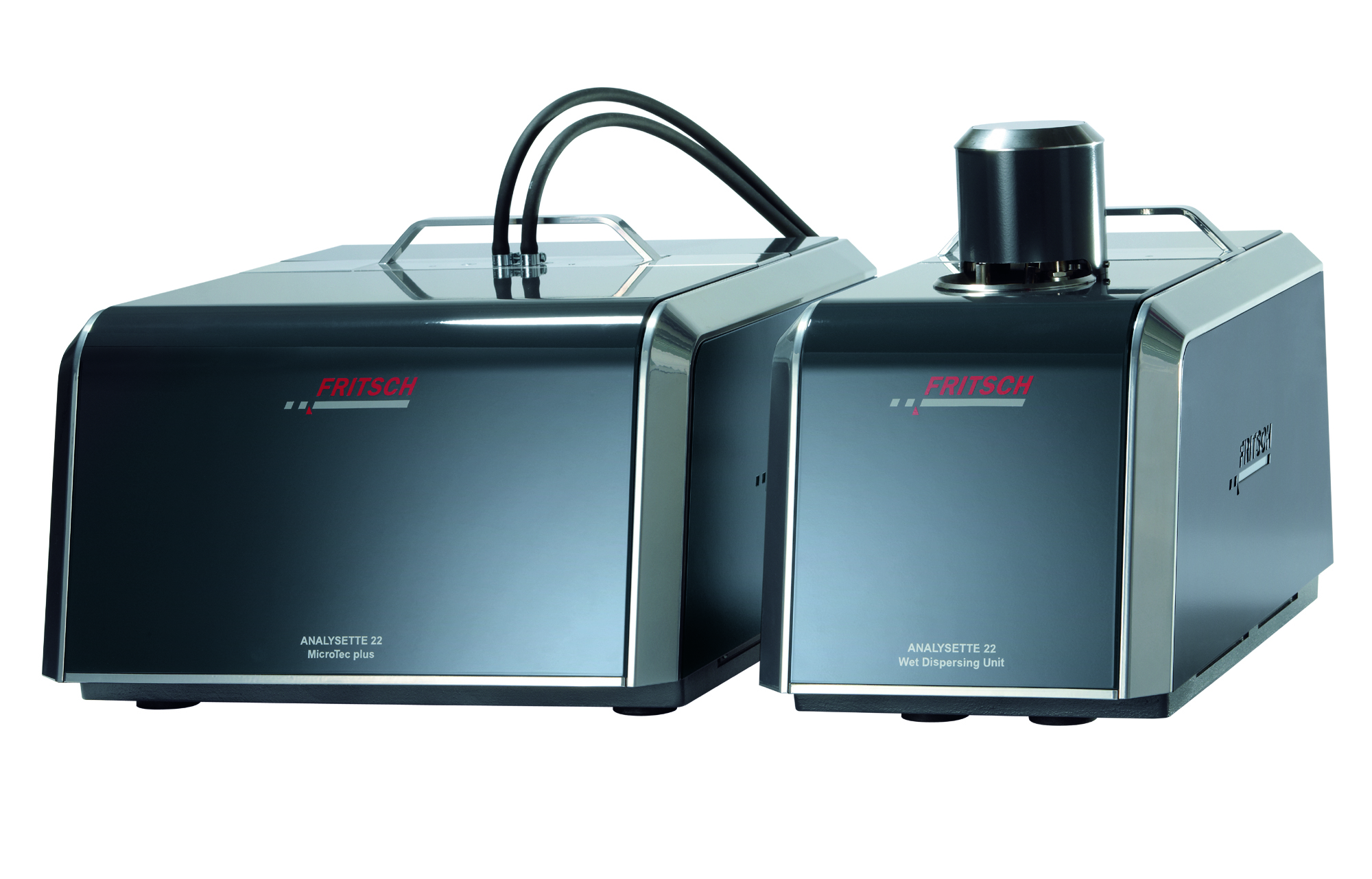 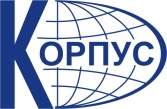 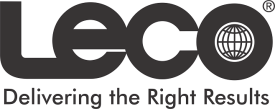 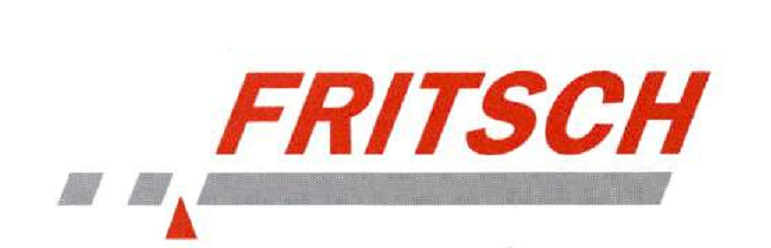 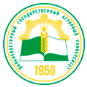 ПРИГЛАШЕНИЕУважаемые дамы и господа!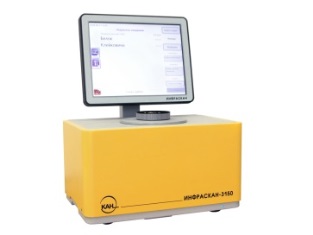 ФГБОУ ВО  «Дальневосточный государственный аграрный университет» при участии компаний Fritsch (Германия), Leco (США), «Экан» (Санкт-Петербург)  и ПТФ «Корпус» (Владивосток) имеют честь пригласить на научно-практический семинар«Оборудование для пробоподготовки и исследований руд, почвы и зерна» 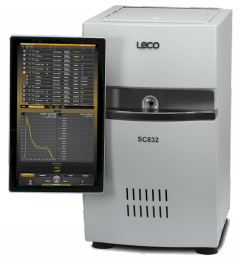 Дата проведения: 26 сентября 2019 г (четверг) начало в 10:00Место проведения: «Дальневосточный  государственный аграрный университет» г. Благовещенск, ул. Политехническая 86, аудитории 100, учебный корпус 1 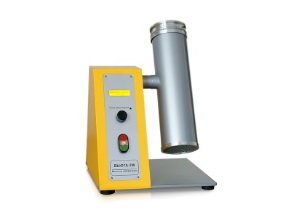 Программа семинараУчастие в семинаре бесплатное.  Участникам семинара выдаются сертификаты. ЖДЕМ ВАС НА СЕМИНАРЕ!По всем вопросам регистрации на семинар и записи на апробирования своих образцов просим обращаться к Грибовой Марине Юрьевне m.gribova@inbox.ru (423) 2222-616, 79147026987 Регистрация и запись на семинар 9:30-10:00Регистрация10:00-10:10Приветственное слово10:10-10:30Оборудование для оценки качества зерна и почв. Грибова Марина Юрьевна (Владивосток)10:30-11:30ИК-анализатор ИНФРАСКАН-3150Определение содержания сырого протеина, сырой клетчатки, сырого жира, влаги и других показателей качества методом спектроскопии в ближней инфракрасной области на инфракрасных анализаторах серии ИНФРАСКАН. Нормативно-правовая база в России для использования метода ИК-спектроскопии при оценке качества продукции (зерна и продуктов его переработки; масличных, кормов и сырья для их производства; молока и продуктов его переработки; майонеза и масла подсолнечного). Рутковская Татьяна Сергеевна (Санкт-Петербург)     11:30-11:55Мультиплексный скрининг кормов и зерновых культур на микотоксины, антибиотики и кокцидиостатики. Суханов Роман Александрович, ООО «Квадрос-Био» (Москва)11:55-12:15Кофе-брейк и практическая часть демонстрация и апробирования своих образцов: Исследования качества зерна на оборудовании компании ООО «Экан»- Лабораторная Мельница Вьюга-3М;- Установка измерительная, воздушно-тепловая АСЭШ-8-2;- Анализатор инфракрасный Инфраскан-3150Демонстрация оборудования METTLER TOLEDO- Титратор METTLER TOLEDO, - Портативный рН-метр METTLER TOLEDO, - Электронный дозатор METTLER TOLEDO12:15-13:15Лабораторные мельницы: БОРЕЙ, ВЬЮГА для измельчения зерна. Подготовка проб при определении генетически модифицированных организмов на лабораторной мельнице ВЬЮГА-ГМО. Определение влаги образцов воздушно-тепловым методом с использованием воздушно-тепловых установок АСЭШ-8. Автоматизация процесса измерений и обработки данных при определении влажности на Установках АСЭШ-8.Экспресс определение стекловидности зерна  и белизны муки с помощью электронного диафаноскопа ЯНТАРЬ-БЛИК, документирование и архивация результатов определения. Рутковская Татьяна Сергеевна (Санкт-Петербург) 13:15-14:15Современная лаборатория: Автоматизация лабораторного взвешивания, высокоточный экспресс-анализ для определения влажности твердых образцов. Автоматическое титрование при контроле качества продуктов питания и сельскохозяйственной продукции. Контроль электрохимических параметров в лаборатории и полевых условиях.  Карпинский Антон Юрьевич, METTLER TOLEDO (Хабаровск)14:15-14:35Кофе-брейк и практическая часть демонстрация и апробирования своих образцов: Исследования качества зерна на оборудовании компании ООО «Экан»- Лабораторная Мельница Вьюга-3М;- Установка измерительная, воздушно-тепловая АСЭШ-8-2;- Анализатор инфракрасный Инфраскан-3150Демонстрация оборудования METTLER TOLEDO- Титратор METTLER TOLEDO, - Портативный рН-метр METTLER TOLEDO, - Электронный дозатор METTLER TOLEDO14:35-15:35Современные лазерные анализаторы размеров частиц, лабораторное измельчительное, просеивающее, делительное оборудование компании Fritsch. Ионин Александр Дмитриевич (Москва)15:35-16:20Анализ почв, природных объектов и руд на элементных анализаторах LECO. Сергей Назимов (Кемерово)Регистрационная форма Фамилия Имя ОтечествоДолжностьОрганизацияТелефонE-mailТребуется ли Вам сертификат участника семинара?Планируете ли на практической части семинара анализировать свои образцы? Если да, то какие?